Florida Association of Hostage Negotiatorsfor those who make the call…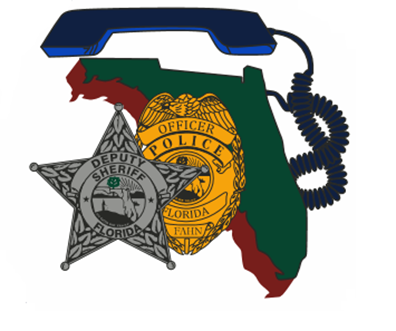 Monday March 13, 2023 8A-5p  Surviving psychological injuries Building Wellness & Resiliency Itinerary: 8a-830a    F.A.H.N Registration / sign-in and refreshments 830a-1145a   Course Presentation1145a-1p   Lunch on your own1p-5p         Course Presentation Cont. / Networking / ClosingCourse Description:  After years in law enforcement with little to no real training on how to stay mentally and physically healthy, Responder 1st was started. Through the mistakes and failures of careers and marriages, we as peers and clinicians share our personal and professional lessons learned and potential pitfalls of critical incident stress.This training will address the unique stressors related to law enforcement officers and the effects on physical performance, mental performance, and relationships. We will offer practical tools and strategies that will enhance your existing resiliency.  Training Points Include:Cumulative Stress Vicarious Trauma Physical/Mental Health Marriage/Relationship Health Building Practical Resiliency ***Training Certificates will be provided electronically***Join us for an 8- hour Surviving Psychological Injuries Building wellness & resiliency Presenters: Greg Dawson Kasie Dawson, LPC, CFRCResponder 1st Hosted by:   Region 2 Director -Lt.  Jason GloverLeon County Sheriff’s OfficeFAHN Region 2 DirectorFor Questions reference FAHN / Course registration:gloverj@leoncountyfl.gov850-556-2930*Please send a training request up the chain for approval and registrationLocation:*Cost to Attend: FREE to FAHN members $20 if Non-FAHN Member